Základní škola pro žáky se specifickými poruchami učení
a mateřská škola logopedická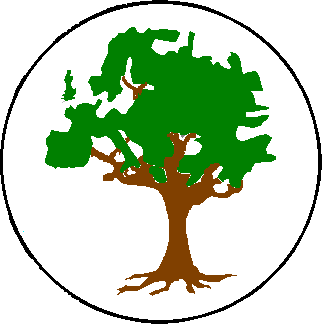 Schola Viva, o.p.s.Fakultní škola UP OlomoucIČO: 25827707 Erbenova 16, 787 01 Šumperk, tel.: 583 214 153, tel./fax: 583 217 488,e-mail: viva@schola-viva.cz, http://www.schola-viva.czOrganizace je zapsána v rejstříku obecně prospěšných společností u Krajského soudu v Ostravě, oddíl O, vložka 46.SPECIÁLNĚ   PEDAGOGICKÉ CENTRUM  ŠUMPERK, telefon: 583 22 23 24, http://www.spc-sumperk.czŠkolní dotazník pro žáka II. st. ZŠJméno: 	     Škola: 	 č.tel: 	Narození: 		     Třída: 	Bydliště: 	     Třídní uč.: 	Telefon: 	     Výchovný poradce: 		Odložená školní docházka:   ano – ne                  Opak. roč.: 	Důvod vyšetření: 	na žádost: 	Byl/a vyšetřen/a v jiném poradenském zařízení (kde, kdy) 	Ve třídě: - počet žáků celkem: 	 - počet žáků se spec. vzděl. potřebami 2. - 5.st. PO:	Dosavadní opatření pro žáka (*)individuální vzdělávání plán  ano  –   nepedagogická intervence	-	předmět speciálně pedagogické péče 	- 	jiné	asistent pedagoga (AP) s úvazkem 	sdílený AP 	školní psycholog	-      školní speciální pedagog       -       preventista VŘ	další pedagogický pracovník (učitel reedukace, školní logoped aj.) 	škola disponuje – nedisponuje pomůckami pro SPU / vadu řečiDosavadní podpůrná opatření / pomůcky vyhovují x nevyhovují (návrh změny): 	Důvody školních obtíží (*)    specifické poruchy učení, specifické poruchy chovánínedostatečná domácí přípravakulturní prostředíodlišné životní podmínkyzdravotní stav (odb. lékař, klinický logoped, psycholog) 	jiné 	Dovednosti nebo obtíže v ČJ (*)Čteníčtení je plynulé, bez chyb, s porozuměním  čtení neplynulé, chybné, bez porozuměníjiné: 	Psanípřepis / opis zvládá bez chyb, v běžném tempu, písmo čitelnéchybuje ve tvarech písmen, velikosti, písmo nečitelné, tempo pomaléjiné :	Pravopis (diktát, dopl. cvičení)ovládá mluvnická pravidla, nechybuje, dokáže je použítústně pravidla ovládá, ale chybuje (záměny, vynechání písmen, diakritika)ústně pravidla neznájiné:	Vyjadřování a porozuměníběžné, pohotovévada řeči	cizojazyčné prostředí (bilingvismus) 	jiné obtíže, jaké: 	Dovednosti nebo obtíže v cizím jazyce (*):	Matematické dovednosti (*)       počítá správně   -   zpaměti   -    s názorem chybuje z nepozornosti, z překotnosti, z neznalosti, z neobratnosti (geometrie)jiné 	Naukové předměty (*)upřednostňuje zájem o 	má obtíže se naučit / pochopit 	Výchovy (TV, PV, VV) (*)obratnost, manuální zručnost jiné 	Klasifikace:Chování žáka ve škole:  	Vztah ke šk. práci (*): motivace – aktivita – pasivita – výkyvy - nutná podpora - únava – povzbuzení - dohled   Potíže (*):    s pozorností – s adaptací na prostředí – jiné: 	Dovednosti a zájmy žáka:	Spolupráce rodiny se školou:	Jiná pomoc, zkušenosti, návrhy: 	Informace o žákovi se SVP předává: 	Podpis výchovného poradce: 	 Dotazník vyplněn dne: 	Podpis ředitele školy a razítko:……………………………….Čj   MPrv.,Pří.,VlPsaníCizí jazykDZFChPřPv                     Vv                    HvTvChov.Loňský  šk.rokLetošní šk.rok